Siberian Husky Club of America, Inc.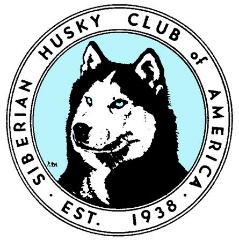 Award ApplicationAward(s) Being Applied for: (please check all that apply)Title Completion Award:Scent Work:_____ Scent Work Container Master Elite (SCME)_____ Scent Work Interior Master Elite (SIME)_____ Scent Work Exterior Master Elite (SEME)_____ Scent Work Buried Master Elite (SBME)Coursing:_____ Coursing Ability Excellent Title (CAX)_____ FAST Cat Title (FCAT)Tracking:_____ Champion Tracker (CT)Other:_____ Versatile Companion Dog 1 Title (VDC1)_____ Versatile Companion Champion (VCCH)List Date & Trial where Title was Completed:Dog’s AKC Registered Name as it should appear on Award:______________________________________________________________________Award Applicant/Owner/SHCA Member: _____________________________________Address: ______________________________________________________________Phone Number: ______________________	E-Mail: __________________________Date (month/year) applicant became an SHCA Member: ________________________Signature: _______________________________________ Date: _________________